Комитет по развитию и интеллектуальной собственности (КРИС)Двадцать третья сессияЖенева, 20–24 мая 2019 г.ОБНОВЛЕННАЯ СМЕТА РАСХОДОВ ПО ПЛАНУ РАСШИРЕНИЯ ИСПОЛЬЗОВАНИЯ ВЕБ-ФОРУМА, СОЗДАННОГО В РАМКАХ ПРОЕКТА «ИНТЕЛЛЕКТУАЛЬНАЯ СОБСТВЕННОСТЬ И ПЕРЕДАЧА ТЕХНОЛОГИЙ: ОБЩИЕ ПРОБЛЕМЫ – ПОСТРОЕНИЕ РЕШЕНИЙ», и его интеграции в новую платформу воис inspire Документ подготовлен Секретариатом 	Комитет по развитию и интеллектуальной собственности (КРИС) на своей двадцать второй сессии, состоявшейся 19–23 ноября 2018 г., обсудил документ CDIP/22/5, содержащий обновленную смету расходов по плану расширения использования веб-форума, созданного в рамках проекта «Интеллектуальная собственность и передача технологий: общие проблемы – построение решений».  В этом документе был представлен соответствующий перечень возможных мер, а также обновленная смета, составленная с учетом того, что меры, первоначально сформулированные в документе CDIP/21/6, будут приниматься на основе платформы е-ЦПТИ ВОИС.  Комитет поручил Секретариату «представить для рассмотрения на двадцать третьей сессии дополнительные сведения и смету расходов на настройку и интеграцию веб-форума в платформу ВОИС Intellogist, которая в настоящее время находится на этапе разработки».	В приложении к настоящему документу изложены запрошенные дополнительные сведения о предлагаемой интеграции веб-форума в платформу ВОИС INSPIRE (прежнее название – Intellogist). 	КРИС предлагается рассмотреть информацию, содержащуюся в приложении к настоящему документу.[Приложение следует]Напоминаем, что на восемнадцатой сессии КРИС делегации Соединенных Штатов Америки, Австралии и Канады представили совместное предложение относительно деятельности, связанной с передачей технологий (приложение I к документу CDIP/18/6 Rev.).  Комитет принял решение о проведении работы в соответствии с пунктами 1, 2, 3, 4 и 6 этого предложения.Пункт 4 указанного предложения гласит следующее: «˂м>ы предлагаем Секретариату пропагандировать использование веб-форума, созданного в рамках проекта по интеллектуальной собственности и передаче технологии: общие проблемы – построение решений, поскольку он выступает полезным механизмом решения вопросов и проблем, возникающих у государств-членов в связи с передачей технологии.  Секретариат мог бы также увязать веб-форум с веб-страницей ВОИС, посвященной передаче технологии, с помощью ссылки (как отмечалось в пункте 1)».В ответ на этот запрос вниманию Комитета на его двадцатой сессии был представлен документ, содержащий план расширения использования веб-форума, созданного в рамках проекта «Интеллектуальная собственность и передача технологий: общие проблемы – построение решений» (документ CDIP/20/7).  Далее Секретариату было поручено подготовить смету расходов на выполнение возможных мер, указанных в Плане.На двадцать первой сессии Комитет обсудил смету расходов по плану расширения использования веб-форума, созданного в рамках проекта «Интеллектуальная собственность и передача технологий: общие проблемы – построение решений», представленную в документе CDIP/21/6, и поручил Секретариату пересмотреть План и смету с учетом использования существующей платформы, такой как платформа е-ЦПТИ.  В этом контексте на двадцать второй сессии в рамках обсуждения обновленной сметы Комитет поручил Секретариату представить дополнительные сведения и смету расходов на настройку и интеграцию веб-форума в платформу ВОИС INSPIRE (прежнее название – Intellogist), которая в настоящее время находится на этапе разработки.План расширения использования веб-форума, созданного в рамках проекта «Интеллектуальная собственность и передача технологий: общие проблемы – построение решений», изложенный в документе CDIP/20/7, предусматривает следующие возможные меры, способствующие расширению использования веб-форума, созданного в рамках указанного проекта Повестки дня в области развития:Возможная мера 1. В качестве первого шага провести оценку целевой аудитории, тех услуг, которые ей необходимы, и услуг, которые конкурируют с веб-форумом, а также провести анализ опыта взаимодействия пользователей с веб-форумом.Возможная мера 2. В качестве второго шага разработать стратегию развития контента на основе оценки и анализа опыта пользователей, проведенных в рамках первого этапа, с учетом текущей деятельности и возможностей ВОИС, а также с учетом потребностей в дополнительных ресурсах.  В рамках стратегии развития контента можно выявить конкретные типы профессионального контента, который должен быть разработан для веб-форума, и пользовательского контента, ориентированного на привлечение пользователей на веб-форум, а также определить, как эти типы должны быть между собой связаны.  Стратегия развития контента также должна охватывать такие вопросы, как эффективная форма контента (включая вопросы языка, тональности и социальных норм), требуемые функции и потоки задач.Возможная мера 3. В качестве третьего шага определить технологические требования для эффективной реализации стратегии развития контента, предусмотренной на втором этапе, обеспечить эффективное управление контентом и пользователями, а также выявить те платформы, которые удовлетворяют этим требованиям, приняв во внимание имеющиеся у ВОИС ресурсы и возможности.Возможная мера 4. В качестве четвертого шага ввести платформу в эксплуатацию с учетом содержания третьего этапа и обеспечить реализацию стратегии развития контента, которая предусмотрена на втором этапе.Возможная мера 5. В качестве пятого шага наладить взаимодействие и обеспечить продвижение стратегии в целях выявления эффективных каналов, посредством которых можно воздействовать на сегменты целевой аудитории, установленные в ходе проведенной на первом этапе оценки, и определить, какие конкретные меры необходимо принять, например разместить ссылки на веб-страницах, разослать электронные письма или провести кампанию в социальных сетях.  На данный момент ссылка на веб-форум уже размещена на веб-странице «Поддержка передачи технологий и знаний».Возможная мера 6. В качестве шестого шага установить партнерские отношения с организациями, которые создали сообщества, связанные с передачей технологий, в целях привлечения пользователей на веб-форум и повышения качества услуг, предлагаемых веб-форумом.Существует возможность отказаться от предусмотренного на третьем этапе шага по определению технических требований и выявлению платформ, удовлетворяющих этим требованиям.  Платформой, которая должна быть введена в эксплуатацию на четвертом этапе, станет конкретная существующая медиа-платформа, используемая ВОИС, а именно социальная медиа-платформа е-ЦПТИ.Использование этого варианта позволит сократить расходы на реализацию третьего этапа, но теоретически может создать ограничения с точки зрения: (i) степени, в которой платформа, развернутая в рамках четвертого этапа, сможет соответствовать результатам оценки и анализа опыта пользователей, проведенных на первом этапе; и (ii) конкретных типов профессионального контента, выявленных в рамках разработки стратегии развития контента на втором этапе.  Такого рода ограничения обусловлены ограниченными возможностями для настройки, которые дает социальная медиа-платформа е-ЦПТИ.Введение платформы в эксплуатацию на четвертом этапе будет представлять собой настройку социальной медиа-платформы е-ЦПТИ с учетом ее ограниченных возможностей и результатов оценки и анализа опыта пользователей, проведенных на первом этапе, а также стратегии развития контента, разработанной на втором этапе.  Первый вариант обновленной сметы расходов по плану расширения использования веб-форума, содержащийся в документе CDIP/22/5, предусматривал следующие возможные действия:Возможная мера 1. В качестве первого шага провести оценку целевой аудитории, тех услуг, которые ей необходимы, и услуг, которые конкурируют с веб-форумом, а также провести анализ опыта взаимодействия пользователей с веб-форумом.Возможная мера 2. В качестве второго шага разработать стратегию развития контента на основе оценки и анализа опыта пользователей, проведенных в рамках первого этапа, с учетом текущей деятельности и возможностей ВОИС, а также с учетом потребностей в дополнительных ресурсах.  В рамках стратегии развития контента можно выявить конкретные типы профессионального контента, который должен быть разработан для веб-форума, и пользовательского контента, ориентированного на привлечение пользователей на веб-форум, а также определить, как эти типы должны быть между собой связаны, с учетом ограниченных возможностей для настройки, которые дает социальная медиа-платформа е-ЦПТИ.  Стратегия развития контента также должна охватывать такие вопросы, как эффективная форма контента (включая вопросы языка, тональности и социальных норм), требуемые функции и потоки задач.Возможная мера 3. В качестве третьего шага провести настройку социальной медиа-платформы е-ЦПТИ и реализовать стратегию развития контента, разработка которой предусмотрена на втором этапе.Возможная мера 4. В качестве четвертого шага разработать информационно-рекламную стратегию в целях выявления эффективных каналов, посредством которых можно воздействовать на сегменты целевой аудитории, установленные в ходе проведенной на первом этапе оценки, и определить, какие конкретные меры необходимо принять, например разместить ссылки на веб-страницах, разослать электронные письма или провести кампанию в социальных сетях.Возможная мера 5. В качестве пятого шага установить партнерские отношения с организациями, которые создали сообщества, связанные с передачей технологий, в целях привлечения пользователей на веб-форум и повышения качества услуг, предлагаемых веб-форумом.Ввиду взаимозависимости задач расходы на выполнение меры 3, в частности на реализацию стратегии развития контента, можно будет оценить только после выполнения меры 2 (разработка стратегии развития контента).  Объем усовершенствованного контента, который необходимо разработать, будет в значительной степени зависеть от стратегии развития контента, и соответственно будут значительно различаться потребности в ресурсах для создания такого контента.Расходы на обеспечение долговременного эффекта от реализации меры 4, в частности на реализацию информационно-рекламной стратегии, можно будет оценить только после выполнения меры 4, а именно разработки информационно-рекламной стратегии.  Масштабы информационно-рекламной деятельности будут в значительной степени зависеть от информационно-рекламной стратегии, и соответственно будут значительно различаться потребности в ресурсах для этой деятельности.Расходы на выполнение меры 5, в частности в том, что касается налаживания (и развития) партнерств для создания контента, платформ и осуществления информационно-рекламной деятельности, можно будет оценить только после выполнения мер 2 и 4, а именно разработки стратегии развития контента и информационно-рекламной стратегии.  Масштабы и характер этих партнерств будут зависеть от того, насколько они могут способствовать решению задач, связанных с созданием контента, разработкой платформ и осуществлением информационно-рекламной деятельности.Для выполнения вышеуказанных возможных мер потребуется нанять внешних экспертов в области анализа цифровых коммуникаций, разработки стратегий и создания контента.  Затраты на выполнение указанных мер оцениваются в 90 тыс. шв. франков, а их реализация, как ожидается, займет 12 месяцев с момента утверждения проекта согласно документу CDIP/22/5.  Альтернативное предложениеАльтернативным вариантом исходного (документ CDIP/21/6) и пересмотренного (CDIP/22/5) планов является простой перенос контента веб-форума на платформу е-ЦПТИ.  Этот вариант позволяет эффективно использовать усилия по администрированию и координации веб-сайта, затрачиваемые на обслуживание платформы е-ЦПТИ, в целом и текущий трафик на платформе е-ЦПТИ.  Исключаются все возможные меры, предложенные в первоначальном и пересмотренном планах и призванные повысить активность пользователей и создание пользовательского контента.  Ожидается, что для реализации этого альтернативного варианта не потребуются никакие дополнительные средства.Платформа е-ЦПТИ предположительно будет интегрирована в платформу ВОИС «Каталог отчетов о специализированной патентной информации» (INSPIRE), которая ранее называлась платформа ВОИС Intellogist, в 2019 г.  Ожидается, что для реализации первоначального или пересмотренного плана либо варианта, альтернативного этим планам, в рамках единой платформы – в отличие от интеграции веб-форума в существующую самостоятельную платформу е-ЦПТИ – не потребуются ресурсы сверх тех, что уже заявлены, помимо собственно средств, предназначенных для планов и альтернативного варианта. [Конец приложения и документа]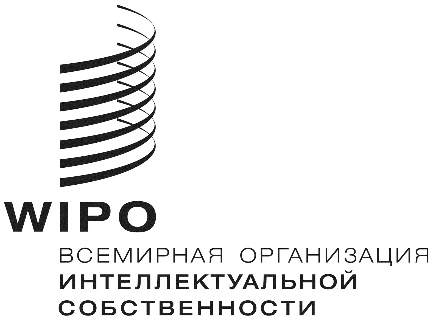 RCDIP/23/11  CDIP/23/11  CDIP/23/11  оригинал:  английский оригинал:  английский оригинал:  английский Дата:  14 марта 2019 г. Дата:  14 марта 2019 г. Дата:  14 марта 2019 г. 